Medienkommentar 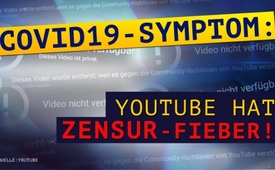 Covid19-Symptom: YouTube hat Zensur-Fieber!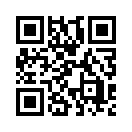 YouTube soll in der Coronakrise eine neutrale Berichterstattung bieten, aber unabhängige Expertenstimmen wurden ohne Verwarnung rigoros gelöscht. Begründet damit, dass alles, was die WHO nicht empfiehlt, gegen ihre Richtlinien verstößt. Welche Videos und Kanäle traf es und wie sehen sie es? Was will YouTube damit erreichen und ist sie damit eine Video-Zensurmaschine?Redaktionstext (Originaltext des MK / aus der SuG …)
In der aktuellen Coronakrise wird es noch mehr offenbar und offensichtlich, dass YouTube mit allen Mitteln gegen eine freie Berichterstattung vorgeht und allem voran unabhängige und namhafte Expertenstimmen zensiert! YouTube nutzt seine Monopolstellung im Online-Video-Sektor schamlos aus, um kritische Fachstimmen im Zusammenhang mit Corona im Keim zu ersticken! Alles was der von der Systempresse diktierten Meinung widerspricht, wird „versteckt“ oder rigoros gelöscht! YouTube-CEO Susan Wojcicki sagte dazu in einem Interview mit CNN:  „Alles was gegen die Empfehlungen der Weltgesundheitsorganisation spricht, ist ein Verstoß gegen unsere Richtlinien."
Auch auf dem YouTube-Kanal von Kla.TV wurden mehrere Experten-Videos gelöscht. So sind maßgebliche Gegenstimmen klang heimlich, ohne irgendeine Meldung oder Verwarnung einfach verschwunden.
So z.B. die Videos:
1. Corona-Szenario: Bedeutende Fachstimmen melden sich zu Wort // Interview mit Prof. Dr. med. Sucharit Bhakdi, Facharzt für Mikrobiologie und Infektionsepidemiologie
- GELÖSCHT.

2. „Coronavirus-Impfstoff: Milliardenschwerer Pharma-Profit trotz Gesundheitsrisiken?“ – Interview mit Del Bigtree
- GELÖSCHT.
3. COVID-19-Betrug: Ein vor langer Zeit eingefädeltes Verbrechen // Exklusiv-Interview mit Dr. Rashid A. Buttar
- GELÖSCHT.

4. Verstärkt 5G-Strahlung Erkrankungen mit Coronavirus?
- GELÖSCHT.

5. Auch der Livestream von der Corona-Kundgebung am 9. Mai 2020 aus Stuttgart, den Kla.TV auch auf YouTube anbot, bei dem mehrere zehntausend Besucher anwesend waren, wurde kurzer Hand ebenfalls
GELÖSCHT. 

Anfangs war der Livestream auf YouTube unter Suchbegriffen wie «Livestream Stuttgart» sichtbar.
Sogar an erster Stelle, prominent platziert. Innerhalb weniger Minuten erreichte Kla.TV per YouTube mehrere tausend Zuschauer. YouTube reagierte jedoch schnell bei diesem rasanten Zuschauerzuwachs. - Wenige Minuten später verschwand der Livestream komplett aus der YouTube-Suche! Egal mit welchen Begriffen man danach suchte, man fand den Livestream nicht mehr!

Aber nicht nur Kla.TV, auch andere freie Medienschaffende sind in ähnlicher Weise betroffen!
Mit dem Hinweis: «Dieses Video wurde entfernt, weil es gegen die Community-Richtlinien von YouTube verstößt.» sind Videos alternativer Nachrichtensender auf YouTube nicht mehr zu finden.   

Um nur ein Beispiel zu nennen:

RT Deutsch berichtete am 29. April 2020: „Das crowdfinanzierte Meinungsmedium KenFM teilte nach mehreren Löschungen seiner Videos auf YouTube mit, dass es ab jetzt kein Hochladen seiner Videos mehr auf der Plattform riskiere. „Für mich ist es eine Form von Zensur, die wir uns in der jetzigen Situation nicht erlauben können", sagte Chef-Redakteur Ken Jebsen. Sein Kanal werde auf die Webseite von KenFM umziehen, Videos würden auf Teaser gekürzt und auf YouTube eingespielt. "Wir sollten die Abhängigkeiten überwinden", sagte er.“

Es ist offensichtlich: YouTube ist Video-Zensurmaschine Nr. 1!
YouTube ist damit keine neutrale Verbreitungsplattform, sondern dient – wie viele andere Plattformen und Medien - zur Kontrolle darüber, was die Bevölkerung hört, sieht und denkt.
Doch die Menschen sind unzufrieden mit dem Systempresse-Einheitsbrei, welcher wichtige Expertenstimmen unterdrückt.
Deshalb: Verbreiten Sie die Originalwebseite www.kla.tv weiter.
Sie wissen von Expertenstimmen, die ebenfalls im Zusammenhang mit Corona-Expertisen auf YouTube keine Veröffentlichung mehr finden? Senden Sie uns diese zu. Kla.TV veröffentlicht diese auf Ihrer eigenen Webseite. - Die Menschheit hat das Recht auf unzensierte Expertenstimmen. Kla.TV, Ihr Sender für freie Berichterstattung – vom Volk – fürs Volk.von es. wie.Quellen:YouTube-CEO Susan Wojcicki in einem Interview mit CNN:  
https://edition.cnn.com/videos/business/2020/04/19/inside-youtubes-numerous-policy-changes-during-the-pandemic.cnn

Corona-Szenario: Bedeutende Fachstimmen melden sich zu Wort // Interview mit Prof. Dr. med. Sucharit Bhakdi, Facharzt für Mikrobiologie und Infektionsepidemiologie
www.kla.tv/16026
https://www.youtube.com/watch?v=VTYzkOlVgFc

„Coronavirus-Impfstoff: Milliardenschwerer Pharma-Profit trotz Gesundheitsrisiken?“ – Interview mit Del Bigtree
www.kla.tv/16174
https://www.youtube.com/watch?v=eCBJuoM6IOo
COVID-19-Betrug: Ein vor langer Zeit eingefädeltes Verbrechen - Exklusiv-Interview mit Dr. Rashid A. Buttar
www.kla.tv/16330
https://www.youtube.com/watch?v=v3duLs6ySiA
https://www.youtube.com/watch?v=WGbYHJcMbz8
https://www.youtube.com/watch?v=OdqVHAojgpl

LIVESTREAM aus Stuttgart: Kundgebung gegen die Corona-Beschränkungen
www.kla.tv/16346

RTdeutsch zu KENFM:
https://deutsch.rt.com/gesellschaft/101939-es-wird-geloscht-youtube-entfernt-wenn-sie-who-empfehlungen-nicht-entsprechen/

Film: Out of shadows (u. A. über die Kontrolle der öffentlichen Meinung)
Original( Englisch): www.outofshadows.org/
Deutsch: www.youtube.com/watch?v=-XNt3rok5Ao


Beweisbilder:
https://web.archive.org/web/20200505203032/https://www.youtube.com/watch?v=DxzMpNoZOL0
http://web-old.archive.org/web/20200505203257/https://www.youtube.com/feed/trending?gl=DEDas könnte Sie auch interessieren:#YouTube - was Sie wissen sollten ... - www.kla.tv/YouTube

#Medienzensur - www.kla.tv/Medienzensur

#Medienkommentar - www.kla.tv/Medienkommentare

#Coronavirus - www.kla.tv/CoronavirusKla.TV – Die anderen Nachrichten ... frei – unabhängig – unzensiert ...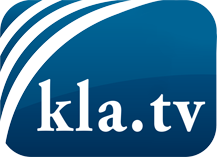 was die Medien nicht verschweigen sollten ...wenig Gehörtes vom Volk, für das Volk ...tägliche News ab 19:45 Uhr auf www.kla.tvDranbleiben lohnt sich!Kostenloses Abonnement mit wöchentlichen News per E-Mail erhalten Sie unter: www.kla.tv/aboSicherheitshinweis:Gegenstimmen werden leider immer weiter zensiert und unterdrückt. Solange wir nicht gemäß den Interessen und Ideologien der Systempresse berichten, müssen wir jederzeit damit rechnen, dass Vorwände gesucht werden, um Kla.TV zu sperren oder zu schaden.Vernetzen Sie sich darum heute noch internetunabhängig!
Klicken Sie hier: www.kla.tv/vernetzungLizenz:    Creative Commons-Lizenz mit Namensnennung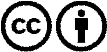 Verbreitung und Wiederaufbereitung ist mit Namensnennung erwünscht! Das Material darf jedoch nicht aus dem Kontext gerissen präsentiert werden. Mit öffentlichen Geldern (GEZ, Serafe, GIS, ...) finanzierte Institutionen ist die Verwendung ohne Rückfrage untersagt. Verstöße können strafrechtlich verfolgt werden.